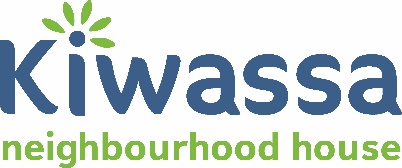 Community Income Tax Clinic - Volunteer Opportunity Kiwassa Neighbourhood House is looking for Income Tax Clinic Volunteers. This position will support our Community Income Tax Clinic Program during March – April 2019, in collaboration with Canada Revenue Agency (CRA). Kiwassa is looking for volunteers who are comfortable working with numbers, have some basic accounting and/or tax experiences. Volunteers would be a great networking and learning opportunity and volunteers. Kiwassa will ensure volunteer recognition and provide reference letters and/or certificate of completion of the Tax Clinic to volunteers.  Experience and qualifications:Experience working with people from diverse backgrounds and familiarity with social service organizationsTime management skills Comfortable working with numbers and processing income tax returnsSome experience and/or training with completing income tax form and relevant forms Accounting or bookkeeping experience will be an asset Ability to problem solve and work independentlyGood computer skillsCommunication skillsKnowledge of a second language will be an asset. Clear criminal record checkMain duties and responsibilities Committed to help clients, including, seniors, adults, newcomers, and people who need support to complete their Income Tax forms (basic and simple tax returns only)Apply and register as a Kiwassa volunteer and CRA’s Canadian Volunteer Income Tax Program (CVITP) Complete training that will be provided by CRA Attend a volunteer orientation session by KiwassaCommunicate with Kiwassa’ Volunteer Coordinator on ongoing basis during the Income Tax season How to apply as a Volunteer for Income Tax Clinic? If interested, please email Community and Volunteer Developer Vicky Li vickyl@kiwassa.ca your resume.